Утверждаю:Директор ГОБУК МОДЮБФеклистова Н.В.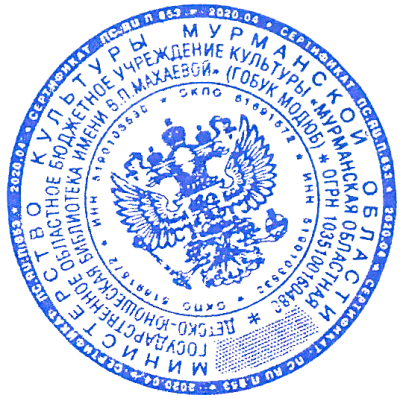 12.02.2024 г.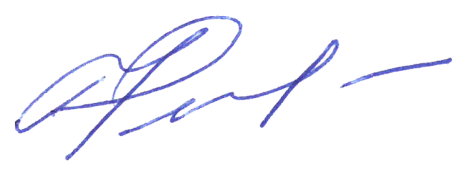 Положение о Межрегиональном творческом проекте «Семейные дневники чтения»Книга в счастье украшает, а в несчастье утешает.В рамках реализации мероприятий Десятилетия детства и объявленного в Российской Федерации 2024 года Годом семьи Мурманская областная детско-юношеская библиотека имени В.П. Махаевой (ГОБУК МОДЮБ) предлагает библиотекам города, области, Российской Федерации, работающим с детьми и юношеством принять участие в Межрегиональном творческом проекте «Семейные дневники чтения».Именно в семье в первую очередь дети учатся не только читать, но понимать и любить книгу. Ведение читательского дневника делает чтение более осмысленным, глубоким и заинтересованным. Если такой дневник становится семейным, то он оказывает помощь в развитии читательской наблюдательности, даст возможность описать впечатления и эмоции от прочитанной книги всех членов семьи - и детей, и взрослых,  а затем сравнить их. Дневник чтения – есть отражение мыслей человека о содержании книг, которые ему не безразличны.Проект поможет сделать мысли и чувства участников достоянием самого широкого круга детей и взрослых.Цели проекта:укрепление семейных ценностей;популяризация и развитие традиции семейного чтения;возрождение традиции чтения вслух.Задачи проекта:приобщение детей и родителей к совместному чтению; сплочение семьи в процессе чтения;развитие и укрепление навыков работы с книгой, умения рассказывать о прочитанном произведении;развитие творческих способностей детей и взрослых. Участники проекта:Дети старшего дошкольного и школьного возраста, их родители, бабушки и дедушки, другие члены семьи.Участие в проекте должно быть обязательно коллективным семейным. Условия и порядок проведенияК рассмотрению принимаются творческие работы разного формата, представленные на бумажных и электронных носителях с использованием аудио и видео вложений, в виде презентаций, видеороликов, буктрейлеров, интерактивных плакатов и другие. Работы могут быть созданы на бесплатных интернет-сервисах и присланы в виде ссылок на эти сервисы. Варианты сервисов: Genially, Wordart, Thinglink, Calameo и другие.В зависимости от формата дневника, иллюстрации к нему можно нарисовать или создать с помощью нейросетей.  Информацию о легальных и бесплатных нейросетях для генерации картинок см. Приложение №1.Количество книг в дневниках не ограничено одной, но не должно быть более пяти, так как это ознакомительный фрагмент для участия в проекте. В дальнейшем участники смогут продолжить их ведение в любом удобном формате. Книги для чтения участники могут выбрать сами, а могут воспользоваться списком литературы из приложения №2, в котором представлены книги современных отечественных и зарубежных авторов, изданные за последние 5 лет.   Семейные творческие работы принимаются в ГОБУК МОДЮБ (отдел информационно-библиографической работы и педагогического общения), в детских и школьных библиотеках Мурманска, городов и поселков Мурманской области, Российской Федерации, читателями которых являются дети.Библиотеки, принявшие работы, перенаправляют их в адрес отдела информационно-библиографической работы и педагогического общения  ГОБУК МОДЮБ.Сроки проведенияПроект стартует 13 февраля 2024 года. Информация о проекте будет размещена на сайте библиотеки: https://www.libkids51.ru/ Материалы принимаются в ГОБУК МОДЮБ до 1 ноября 2024 года.  Работы, поступившие после этого срока рассматриваться не будут.НаграждениеПобедители будут награждены Дипломами, все участники проекта получат Сертификаты, организаторы и кураторы - Благодарственные письма  ГОБУК     МОДЮБ.Координаторы проекта: Рабович Галина Васильевна,заведующая отделом информационно-библиографическойработы и педагогического общенияБузук Светлана Ивановна, главный библиограф ОИБР и ПО Тел.: (8-815-2)44-63-52E-mail: ibo@libkids51.ruПриложение №1Легальные и бесплатные нейросети для генерации картинокШедеврум (https://shedevrum.ai/) Бесплатная нейросеть с простым интерфейсом, генерирует изображения по запросу. Пользователь может уточнить детали и задать стиль рисования. Доступна для скачивания в Google Play и  AppStore.Кандинский (Kandinsky 2.1, 2.2, 3.0) https://www.sberbank.com/promo/kandinsky/Бесплатная нейросеть от Сбера, постоянно обновляется и генерирует картинки не хуже заграничных аналогов. Умеет смешивать картинки, добавлять к ним детали и преобразовывать их. Можно задать стиль рисования. Доступна на сайте, в голосовом помощнике «Салют» от Сбера, в телеграм-боте.Playground (https://playgroundai.com/)В бесплатной версии доступна генерация 1000 картинок в сутки, может достаточно быстро сгенерировать сразу четыре изображения. Имеется достаточно большое количество предустановленных стилей (фильтров), широкий выбор размеров генерируемых изображений. Есть возможность улучшить качество изображения. Есть возможность удаления фона, что иногда бывает очень полезно.Миджорней на русском (Midjourney) ( https://midjo.ru/)Нейросеть для рисования. Подходит для любых изображений. В России доступна через Дискорд и чат-боты Telegram.Stable Diffusion (https://stablediffusion.com.ru/)Бесплатная и удобная нейросеть для рисования онлайн, но ограничено количество рисунков в день. Существует несколько разных сборок Stable Diffusion, отличающихся друг от друга интерфейсом и степенью сложности, с которыми придется столкнуться при установке. Самым удобным для начинающего пользователя считается Easy Stable Diffusion.LEXICA (https://lexica.art/)Простая и интуитивно понятная нейросеть. Имеется несколько версий, из которых можно выбрать подходящую для использования. Можно настроить контраст изображения. Нейросеть позволяет создавать только 16 изображений в месяц бесплатно. Это не так много, потому что по одному запросу она генерирует четыре варианта, которые списываются из лимита. Можно вдохновиться идеями и скопировать составленные другими пользователями текстовые запросы. Быстро генерирует изображения — около 10 секунд.Приложение №2Список книгДля дошкольного возрастаБезлюдная, А. В. Про китессу Мурочку, которая считала себя кошкой : для дошкольного возраста / Анастасия Безлюдная ; рисунки: Мария Волкова. - Москва : Абрикобукс, 2022. - 129, [14] с. : цв. ил.Кестере, У. Теплый свитер для лемура : для чтения взрослыми детям / Ульрике Кестере ; перевод со шведского Ирины Смиренской ; иллюстрации автора. - Москва : Белая ворона, 2020. - [27] с. : цв. ил. Коваленкова, А. С. Мышонок, который Там : [повесть : для дошкольных и школьных возрастных групп] / Анастасия Коваленкова ; иллюстрации автора. - Москва : Никея, 2023. - 222, [1] с. : цв. ил., ил. ; 24 см.Кравченко, А. Я король и ты король / Кравченко Ася ; иллюстрации Жирковой Екатерины. - Москва : Нигма, 2022. - 48 с. : цв. ил.Фадеева, О. А в это время : [«тихая книга» *]  / Ольга Фадеева. - Москва : РОСМЕН, 2022 - 32  с. : цв. ил. Ухова, Т. Кузнечик : [«тихая книга»*] для дошкольного возраста / [автор и художник] Таня Ухова. - Москва : Самокат, 2019. - 41 с. : цв. ил.Хаяси, К. Красные варежки / Кирин Хаяси ; иллюстрации Тиаки Окада ; перевела с японского Елена Байбикова. — Санкт-Петербург : Поляндрия Принт, 2023 — [32] с. : ил. Для  младшего школьного возрастаАртс, К. Лилли и Макс в бабушкином мире : [для младшего школьного возраста] / Катлейн Артс ; перевод [с нидерландского] Ирины Лейк ; с иллюстрациями Йеруна Кейлебрука. - Москва : Редкая птица, 2022. - 39 с. : цв. ил.Дашевская, Н. Квартетные сказки / Нина Дашевская ; художник Юля Сиднева. — Москва : Самокат, 2023. - 92 с. : цв. ил.Дашевская, Н. С. Тео - театральный капитан : [повесть-сказка : для дошкольного, младшего и среднего школьного возраста] / Нина Дашевская ; худож. Юлия Сиднева. - Москва : Самокат, 2018. - 97, [5] с., [4] вкл. цв. л. : цв. ил. Амраева, А. Я — король? Маленькие истории / Аделия Амраева ; иллюстрации Полины Ерофеевой. - Москва : КомпасГид, 2023. - 87 с. : цв. ил.Бундур, О. С. У меня собака заболела : [36 историй из жизни ветеринарной станции : для младшего и среднего школьного возраста] / Олег Бундур ; рисунки учеников художественных студий «Маленькая история искусств» (Санкт-Петербург) [и др.]. – Санкт - Петербург ; Москва : Детское время, 2021. - 92, [3] с. : цв. ил. Вольтц, А. Эви, Ник и я : [для младшего и среднего школьного возраста] / Анна Вольтц ; перевела с нидерландского Ирина Лейк ; иллюстратор Елена Репетур. - Санкт-Петербург : Поляндрия Принт, 2022. — 143 с. : ил. Востоков, С. В. Прокопий Капитонов : повесть-сказка : для младшего школьного возраста / Станислав Востоков ; художник Катя Шумкова. - Москва : Волчок, 2020. - 108,  [3] с. : цв. ил. Горбунова, К. И. Кто ты, няня Ву? : [сказка : для младшего школьного возраста] / Ксения Горбунова ; художник Елена Кураш. - Москва : Пять четвертей, 2021. - 271 с. : цв. ил. Гуоджин. Гроза : история собаки, которая нашла дом : [«тихая книга»*] / Гуоджин ; иллюстрации автора. – Санкт-Петербург : Поляндрия, 2021. - [40] с. : цв. ил. Клинг, М.-У. Бабушка сломала интернет / Марк-Уве Клинг ; иллюстрации Полины Ерофеевой ; перевод с немецкого Елены Леенсон. - Москва : КомпасГид, 2022. - 56 с. Линде, Ю. В. Мишангел : повесть : [для младшего и среднего школьного возраста] / Юлия Линде ; художник Алиса Юфа. - Москва : Росмэн, 2021. - 61, [2] с. : цв. ил. Сепульведа, Л. История одной очень медленной улитки, или Как важно быть собой : [для младшего и среднего школьного возраста] / Луис Сепульведа ; ил. Пауло Галиндро ; [пер. с исп. В. Люсиной]. - Москва : Эксмо, 2018. - 103, [8] с. : цв. ил. Старобинец, А. А. Зверский детектив : 4 книги под одной обложкой : [повести : для младшего и среднего школьного возраста] / Анна Старобинец ; худож. Мария Муравски. - Москва : Абрикобукс, 2019. - 520, [1] с. : цв. ил. Строкина, А. И. Держиоблако : [сказочная повесть для младшего и среднего школьного возраста] / Анастасия Строкина ; иллюстрации Евы Эллер. - Москва : Пять четвертей, 2021. - 222, [1] с. : цв. ил. - (Понарошку).МакЛахлан, П. Пёс поэта : [для младшего и среднего возраста] / Патриция МакЛахлан ; иллюстрации Ани и Вари Кендель ; перевела с английского Нина Фрейман. - Санкт-Петербург : Поляндрия, 2022. - 63 с. : ил.Ясинская, М. 32 августа : для младшего и среднего школьного возраста / Марина Ясинская ; художник: Татьяна Петровска. - Москва : Абрикобукс, 2021. - 148, [1] с. : цв. ил.«Восьмирье. 32 августа» - первая книга долгой и завораживающей истории о добре, коварстве, дружбе и о том, что мечты тоже надо уметь выбирать и хранить.Для среднего школьного возрастаАксенова, Е. Дорога на Тортугу : [повесть : для среднего школьного возраста] / Екатерина Аксенова ; художник Александр Уткин. - Москва : Абрикобукс, 2022. - 126, [1] с. :  цв. ил. Амраева, А. А. Я хочу жить! : [повесть : для среднего и старшего школьного возраста] / Аделия Амраева. - Москва : Аквилегия-М, 2018. - 381, [2] с. - (Современная проза).Анисимова, А. П. Гутя : повесть : для среднего школьного возраста / Анна Анисимова ; иллюстрации Марии Власенко. - Москва : Волчок, 2020. - 90, [4] с. : ил. - (Вот я).Анисимова, А. Каскадёрки идут до конца / Анна Анисимова ; иллюстрации Екатерины Захаровой. - Москва : Волчок, 2022. - 111 с. : ил. - (Вот я).Асланова, Ю. Дед / Юлия Асланова ; иллюстрации Ольги Тереховой. - Москва : Волчок, 2022. - 94 с. : ил. - (Сюжетный код). Басова, Е. В. ИЗО : повесть : для среднего и старшего школьного возраста / Евгения Басова. - Москва : Самокат, 2019. - 118, [1] с. - (Встречное движение). Ботева, М. Новое черное пальто / Мария Ботева ; художник Пранкевич В. - Москва : КомпасГид, 2022. - 272 с. : ил.Вельш, Р. Супчик от всех бед : [повесть] : для среднего и старшего школьного возраста / Рената Вельш ; перевод с немецкого Александры Горбовой ; художник Дарья Мартынова. - Москва : КомпасГид, 2019. - 238, [1] с. : ил.Веркин, Э. Н. Осеннее солнце : [роман] : для среднего школьного возраста / Эдуард Веркин ; иллюстрации Анны Журко. - Москва : Волчок, 2021. - 365, [2] с. : ил. ; 22 см. Волкова Л. Под созвездием Бродячих Псов / Лилия Волкова. - Москва : Абрикобукс, 2021. - 136 с. Вольтц, А. Аляска : [повесть : для среднего школьного возраста] / Анна Вольтц ; перевела с нидерландского Ирина Лейк ; иллюстрации Натали Рукавишниковой. – Санкт-Петербург. : Поляндрия, 2020. - 198, [1] с. : цв. ил. ; 20 см. Горницкая, Л. Олимп|и|Ада / Любава Горницкая ; иллюстрации Дмитрия Ушакова. - Москва : Волчок, 2022. - 255 с. : ил. - (Сюжетный код).Дашевская, Н. С. День числа Пи : [повесть : для среднего и старшего школьного возраста] / Нина Дашевская. - Москва : Самокат, 2018. - 194, [1] с. - (Встречное движение).Закрученко, М. Арабелла / Закрученко Мария ; иллюстрации Тамары Мартыновой. — Москва : Абраказябра, 2022. — 248 с. : цв. ил. Замятина, О. А. Роман с читателем : повесть : для среднего школьного возраста / Ольга Замятина ; художник Е. Гончарова. - Москва : Стрекоза, 2022. - 142, [1] с. : цв. ил. - (Читать не вредно)Ищенко, Д. В. В поисках мальчишеского бога : [для среднего и старшего школьного возраста] / Дмитрий Ищенко ; [ил. Маши Судовых]. - Москва : КомпасГид, 2018. - 157, [2] с. : цв. ил. Колпакова, О. Суперсилы по наследству : мои советские дедушки : [для среднего и старшего школьного возраста] / Ольга Колпакова ; иллюстрации Светланы Кучер ; [исторический комментарий Ивана Привалова]. - Москва : Пять четвертей, 2022. - 271 с. : цв ил. История нескольких поколений одной семьи в рассказах дедушек и прадедушек.Кравченко, А. Лучше лети! : проект N19 : повесть : для среднего школьного возраста / Ася Кравченко ; иллюстрации Вари Яковлевой. - Москва : Самокат, 2020. - 140, [1] с. : ил. Красильщик, А. Давай поедем в Уналашку / Анна Красильщик ; с рисунками Каси Денисевич. - Москва : Белая ворона, 2021. - 159 с. : цв. ил.Кэри, А. Молли имеет право : [роман] : для среднего и старшего школьного возраста / Анна Кэри ; перевод с английского Андрея Манухина ; художник Дарья Мартынова. - Москва : КомпасГид, 2022. - 341, [2] с. : ил. ; 22 см. Михеева, Т. Шесть миллионов моих шагов : [для среднего и старшего школьного возраста] / Тамара Михеева ; иллюстрации Анастасии Нагирной. - Москва : Пять четвертей, 2022. - 351 с. : ил. - (Само собой).Михеева, Т. В. Мия : повесть : для среднего и старшего школьного возраста / Тамара Михеева ; худож. Юлия Биленко. - Москва : Абрикобукс, 2020. - 314, [2] с., [14] вкл. л. цв. ил. - (Тайная дверь).+ страшийМоррисон, Л. Выныривай, Колибри / Лори Моррисон ; перевод с английского Н. Ключарёва. - Москва : КомпасГид, 2022. - 280 с.Мышковая, И. Б. Мальчики не плачут : [повесть] : для среднего и старшего школьного возраста / Ирина Мышковая ; иллюстрации Алины Критаровой. - Москва : Пять четвертей, 2021. - 159 с. : ил. ; 22 см. - (Само собой).Немеш, Е. Белый голубь, черный слон : [для среднего и старшего школьного возраста] / Ева Немеш. - Москва : КомпасГид, 2023. - 384 с. Полоски света : сборник рассказов / М. С. Агапина, Ю. Д. Асланова, Е. В. Басова, А. В. Занадворова. - Москва : Волчок, 2022. - 96 с. - (Рассказы Волчка).  Созонова, А.Ю. Чукля : сказочная повесть : [для среднего школьного возраста] / Александра Созонова ; художник Аня Леонова. - Москва : Росмэн, 2021. - 188, [3] с. : ил. + среднийСоукупова, П. Суперстранные дети / Петра Соукупова ; перевод с чешского Ксении Тименчик ; иллюстрации Николы Логосовой. — Москва : Самокат, 2021. - 224 с. : ил. - (Лучшая новая книжка).Стрельникова, К. И. День глухого кита : повесть : для де-тей среднего и старшего школьного возраста / Кристина Стрельникова ; художник Катя Толстая. – Санкт-Петербург ; Москва : Речь, 2019. - 92, [3] с. : цв. ил. - (Добавь в друзья).Уна, Р. Отключай : [роман-антиутопия : для среднего и старшего школьного возраста] / Ребека Уна ; пер. с литовского Александры Васильковой. - Москва : Самокат, 2019. - 249,   [1] с. - (Встречное движение).Франц, К. Как я спас Эйнштейна / Корнелия Франц ; художник Петра Баан ; перевод с немецкого Валерия Верна. - Москва : Пешком в историю, 2021. - 176 с. - (Мировая история).Шицкая, Н. А. Пелена ; Собачелла : повести / Наталья Шицкая ; иллюстрации Веры Коротаевой. - Москва : Время, 2022. - 241, [2] с. : ил. ; 21 см. Шрайбер, К. Соло для Клары : [для среднего и старшего возраста] / Клаудия  Шрайбер ; перевод с немецкого Дарьи Андреевой. - Москва : КомпасГид, 2022. - 471 с.Для старшего школьного возрастаАлекси, Ш. Абсолютно правдивый дневник индейца на полдня : [автобиографический роман : для старшего школьного возраста] / Шерман Алекси ; иллюстрации Эллен Форни. - Москва : Самокат, 2021. - 300, [3] с. : ил. ; 21 см.Варденбург, Д. Марта с черепами : для старшего школьного возраста / Дарья Варденбург. - Москва : Самокат, 2020. - 186, [1] с. - (Встречное движение). Волкова, Л. Всем выйти из кадра! / Лилия Волкова ; рисунки Екатерины Глейзер. — Москва : Абрикобукс, 2022. — 128 с. : ил.Зайцева, А. В. Девочке в шаре все нипочем : [повесть] / Александра Зайцева. - Москва : Самокат, 2021. - 206 с. ; 20 см. - (Встречное движение). Орлова, С. Ю. Голова-жестянка : [повесть : для старшего школьного возраста] / Серафима Орлова. - Москва : КомпасГид, 2019. - 277, [2] с. Провост, А. Падение : [роман] / Анне Провост ; перевод с нидерландского Ирины Лейченко. - Москва : Самокат, 2020. - 361, [1] с. ; 20 см. - (Встречное движение). Рудашевский, Е. Пожиратель ищет Белую сову / Евгений Рудашевский ; художник Маргарита Чечулина. - Москва : КомпасГид, 2020. - 368 с. : ил. Сиротин, Д. Шла по небу лошадь : повесть и рассказы / Дмитрий Сиротин. - Москва : Белая ворона, 2023. - 200 с.Шелухина, М. Пирог с черёмухой / Мария Шелухина. - Москва : Белая ворона/Albus corvus, 2022. - 232 с. Элисон, М. Найдите Лейлу : [роман] : перевод с английского / Мег Элисон. - Москва : Альпина паблишер, 2021. - 349 с. ; 20 см. * «Тихие книги» («silent book») – недавно ставший популярным жанр книг, сюжет повествования в которых развивается при помощи только рисунков – через образы и цвета. Книги этого жанра отлично подходят для семейного чтения и обсуждения.